On the Go*Breakfast Sandwich / $9Apple wood smoked bacon, ham, cheddar cheese, and a fried egg served on a buttery croissant.*Breakfast Burrito / $13Ham, cheese, 3 scrambled eggs, and House potatoes wrapped in a warm tortilla served w/ our house-made salsa and sour cream.Ala CarteBiscuit and Gravy / $8Two house made biscuits topped with sausage gravy. Pancakes / $5Two fluffy buttermilk pancakesBacon or Sausage Patty/ $4Avocado / $2*Eggs / $4Two eggs cooked your way.House Potatoes or Hash Browns/ $4Side of Toast / $3English Muffin, Wheat, Sourdough, Rye, or a BiscuitGluten Free Bread is AvailableSausage Gravy / $4*Eggs cooked to order.  Consuming raw or uncooked eggs, meat, poultry, or fish may increase risk of foodborne illness.The View Tap and GrillBreakfast Served until 11 am.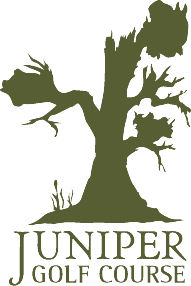 “One of the most beautiful spots carved from the Central Oregon Desert!”The View is simply one of Redmond’s best kept secrets.  We offer an amazing view with even better entrées.  Our fantastic views of the golf course and surrounding mountains, the banquet room and patio at The View offer a breath-taking atmosphere.1938 SW Elkhorn AveRedmond, OR 97756P. *Full PlatesReal Deal / $9The right way to start your day.  Choice of thick cut apple wood smoked bacon or sausage and two eggs* cooked your way and one slice of toast.Add house potatoes or hash browns $42 X 2 X 2 / $12Two pancakes served with two slices of thick cut apple wood smoked bacon, and two eggs* cooked your way.The View / $14Biscuit topped with scrambled eggs smothered in gravy.  Served with house potatoes and two thick cut slices of apple wood smoked bacon.French Toast / $12Two slices of Big Ed’s Cinnamon Texas Toast served with two slices Applewood smoked bacon and one egg of your choice.Skillet Plate / $14Hash browns topped with grilled onions, peppers, and mushrooms with your choice of ham, bacon, or sausage and two eggs cooked your way with cheddar-jack cheese.Served with sourdough, rye, wheat, biscuit, or English MuffinOatmeal / $5Served with Craisins, brown sugar, and whole milk*Omelets or Scrambles Served with your choice of house potatoes or hash browns and one slice of sourdough, wheat, rye or a biscuit or English MuffinDenver / $14Ham, peppers, onions, and cheddar cheese.The Farm / $15Sausage, ham, mushrooms, onions, spinach, and cheese.Veggie / $14Tomatoes, spinach, mushrooms, onions, and avocado.Meat and Cheese / $13Choice of ham, bacon, or sausage with cheddar-jack cheese.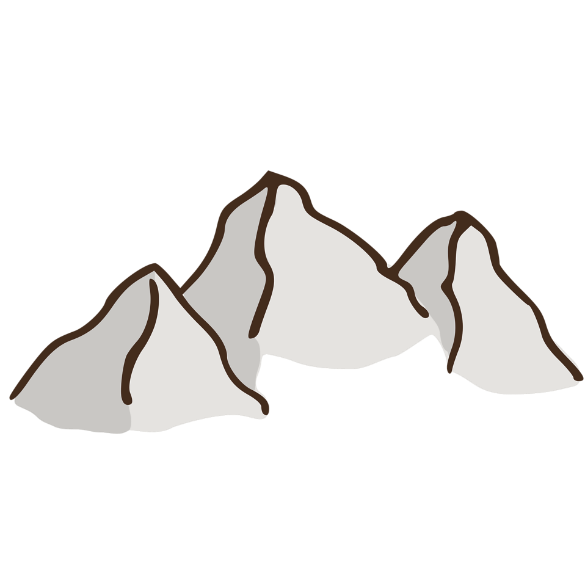 *Eggs cooked to order.  Consuming raw or uncooked eggs, meat, poultry or fish may increase risk of foodborne illness.